Aim High....Fly HighDear Parents / Carers										23.0218Reception and Key Stage 1 Trip to Stansted Mountfitchet CastleAs a ‘fabulous finish’ to our topic about Kings, Queens and castles, we will be visiting Stansted Mountfitchet castle and Norman village on Friday 23rd March.  Children will have the opportunity to see what life would have been like in a medieval Motte and Bailey castle and explore the reconstructed buildings in the grounds of the Norman village. We shall be travelling by coach, leaving Duxford at 9.30am and returning to school in time for normal home time arrangements.  The children should therefore bring a packed lunch and a drink with them.  Please could this be provided in a completely disposable named bag, so all leftovers can be disposed of once the children have eaten. We ask that only throw-away drink bottles be brought, so that the children will not need to carry their water bottle around with them during the day. If your child would like a packed lunch provided by the Catering Service, please let us know by Friday 2nd March.Children should dress for the weather conditions.  Please wear a school jumper or cardigan as it makes them easily identifiable. It is recommended that children wear sturdy shoes as they will be walking around the site where the ground is uneven. If it has rained in the days leading up to the trip, or if it is raining when we visit, it would be wise to wear wellies or walking boots to keep their feet dry.We are extremely thankful to the FODs for paying the cost of the coaches and so we are asking parents for a voluntary contribution of £7.50 per child to cover the cost of the visit itself. If you have any concerns about paying this contribution,   please come and talk to us in confidence as we are keen that all the children take part in this exciting trip.Our Charging and Remissions Policy (available on the school website) states the following: ‘When additional costs are incurred by Duxford C of E Community Primary School to enhance the curriculum opportunities for the pupils, parents may be requested to make voluntary contributions. However, no pupil will be left out of an activity because his or her parents cannot or will not make a contribution of any kind. If a particular activity cannot take place without some help from parents, this will be explained to them at the planning stage. Where there are not enough voluntary contributions to make the activity possible and there is no way to make up the shortfall, the activity will be cancelled. Additional voluntary contributions by parents towards these activities are warmly welcomed.’Please sign the permission slip below and return it to school, together with the payment, by Monday 12th March. If you have any questions, please speak to your class teacher.Yours sincerelyLiz Kerr		Lucy  Nicholson		Naomi Paul		Amy PearsonClass teachersReception/ Key Stage 1 trip to Stansted Mountfitchet I give permission for my child ……………………………………………………………………………… to visit West Stow.My child has the following allergies …………………………………………………………………………………………………….I enclose £7.50  (Cheques payable to Duxford C of E Community Primary School please).Signed …………………………………………………………………………………………… Date ……………………………………..                    ____________________________________________________________________________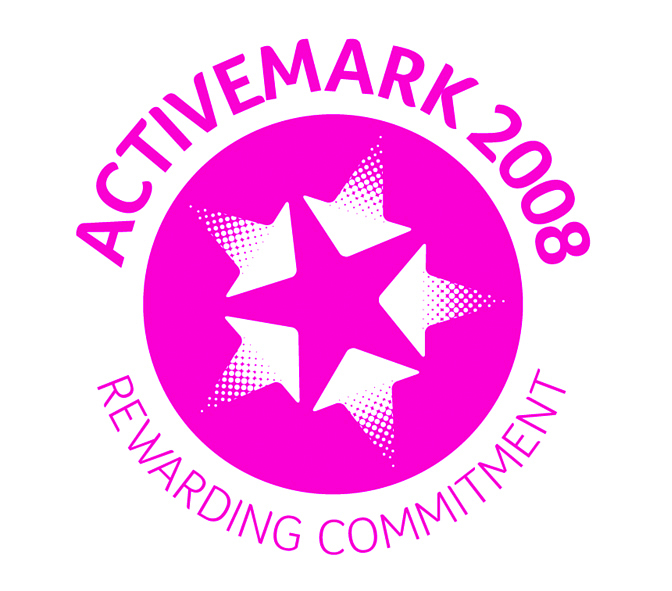 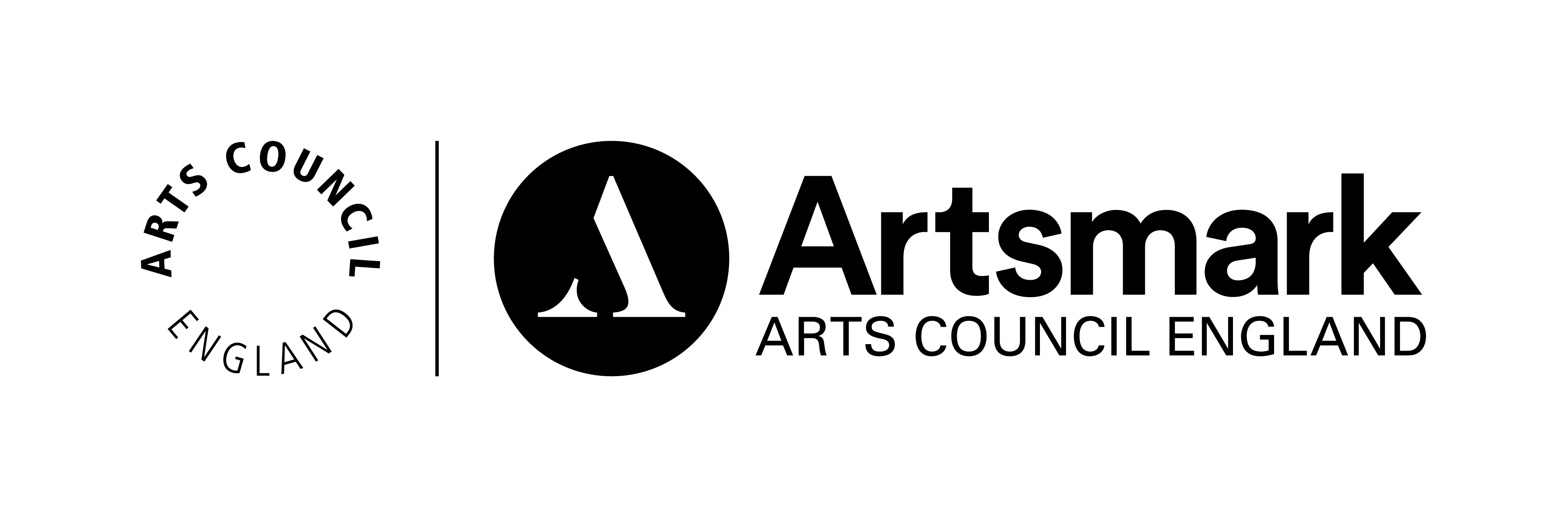 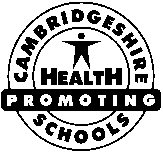 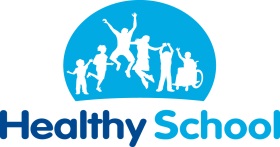 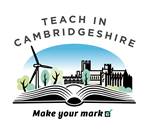 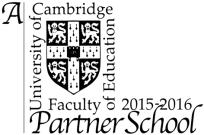  · Duxford · Cambridgeshire · CB22 4RA · Tel: 01223 712 108 · Fax: 01223 712 109 www.duxford.cambs.sch.uk · e-mail:office@duxford.cambs.sch.uk